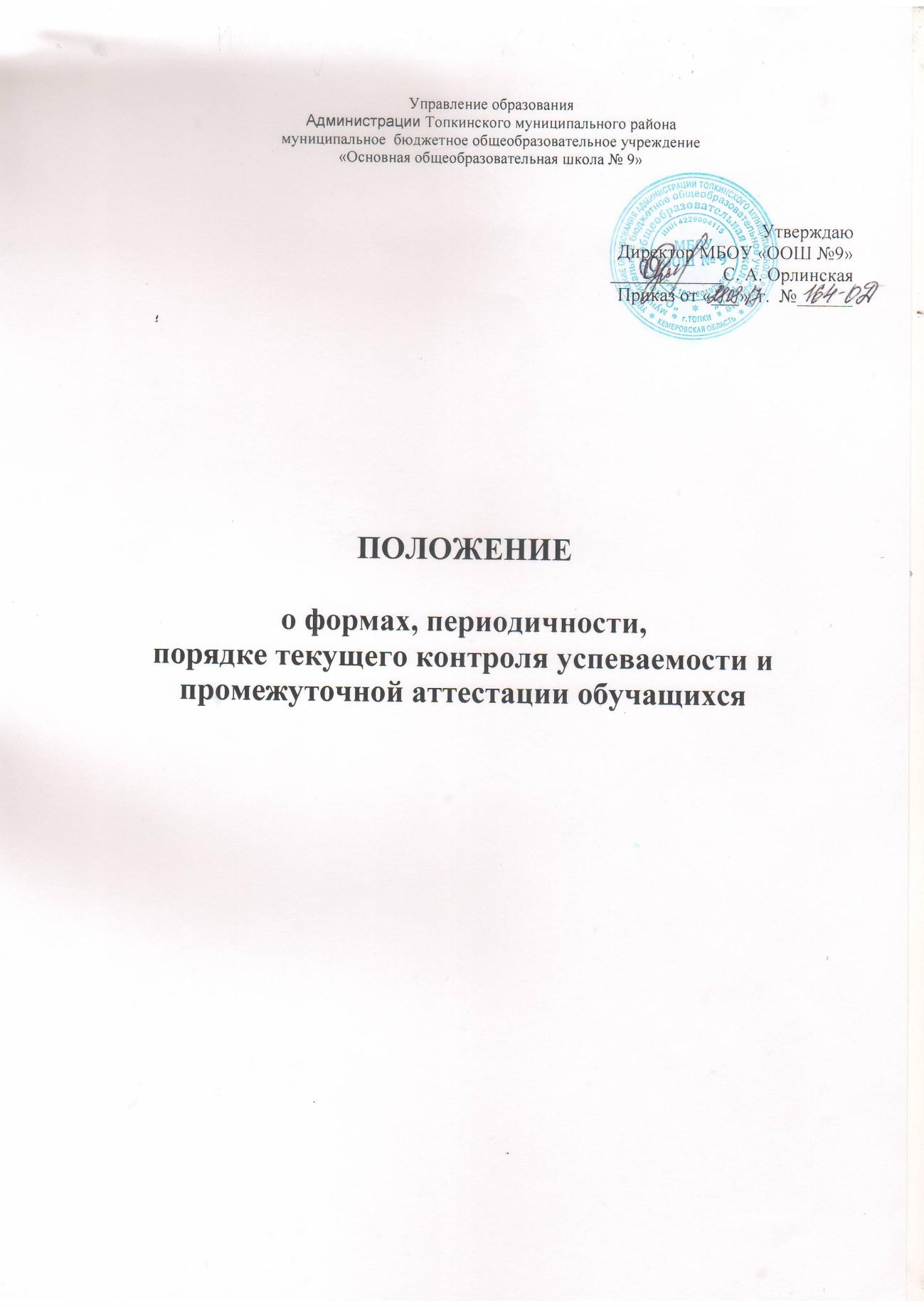 Общие положенияНастоящее Положение разработано в соответствии с Федеральным законом от 29 декабря 2012 г. № 273-ФЗ «Об образовании в Российской Федерации», Приказом Министерства образования и науки Российской Федерации от 30 августа 2013 г. № 1015 «Об утверждении Порядка организации и осуществления образовательной деятельности по основным общеобразовательным программам – образовательным программам начального общего, основного общего и среднего общего образования» и Уставом муниципального бюджетного общеобразовательного учреждения «Основная общеобразовательная школа№9».Настоящее Положение о формах, периодичности, порядке текущего контроля успеваемости и промежуточной аттестации учащихся (далее - Положение) является локальным нормативным актом муниципального бюджетного общеобразовательного учреждения «Основная общеобразовательная школа №9» (далее – МБОУ «ООШ №9»), регулирующим периодичность, порядок, систему оценок и формы проведения промежуточной аттестации учащихся и текущего контроля их успеваемости, а также их перевод в следующий класс по итогам учебного года.Освоение образовательной программы, в том числе отдельной части или всего объема учебного предмета, курса образовательной программы, сопровождается текущим контролем успеваемости и промежуточной аттестацией учащихся. Целью текущего контроля и промежуточной аттестации является повышение качества образования посредством установления единых  требований  к  выставлению  отметок  и  оценке  результатов  освоения ООП   основного общего образования в соответствии с требованиями федеральных государственных образовательных стандартов начального общего, основного  общего  образования  (далее     ФГОС  ООО), федерального компонента государственного образовательного стандарта основного общего образования .Текущий контроль успеваемости учащихся – это систематическая проверка учебных достижений учащихся, проводимая педагогом в ходе осуществления образовательной деятельности в соответствии с образовательной программой.Проведение текущего контроля успеваемости направлено на обеспечение выстраивания образовательной деятельности максимально эффективным образом для достижения результатов освоения основных общеобразовательных программ, предусмотренных     ФГОС ООО .Промежуточная аттестация – это установление уровня достижения результатов освоения учебных предметов, курсов, предусмотренных образовательной программой. Промежуточная аттестация в виде отметок по балльной системе проводится со второго класса.Текущий контроль успеваемости и промежуточную аттестацию учащихся осуществляют педагогические работники в соответствии с должностными обязанностями и локальными нормативными актами МБОУ «ООШ №9».Результаты промежуточной аттестации, представляющие собой результаты внутришкольного мониторинга индивидуальных образовательных достижений учащихся, отражают динамику формирования их способности к решению учебно-практических  и  учебно- познавательных задач и навыков проектной деятельности. Промежуточная аттестация  осуществляется в ходе совместной оценочной деятельности педагогов и учащихся, т. е. является внутренней оценкой.Результаты, полученные в ходе текущего контроля успеваемости и промежуточной аттестации за отчетный период (учебный год, четверть), являются документальной основой для составления отчета о самообследовании.Формы, порядок и периодичность текущего контроля успеваемости учащихсяТекущий контроль успеваемости и качества усвоения содержания рабочих программ учащимися 5-9 классов в МБОУ «ООШ №9» осуществляется по всем предметам учебного плана.Текущий контроль успеваемости осуществляется в ходе реализации рабочих  программ по теме, разделу.Текущий контроль успеваемости учащихся 5-9 классов осуществляется учителями и педагогическими работниками на протяжении всего учебного года в  соответствии  с  рабочей программой по предмету.Порядок, периодичность, количество, формы образовательных мероприятий при проведении текущего контроля успеваемости учащихся определяются учителем, преподающим предмет, с учетом контингента учащихся, содержания учебного материала, используемых образовательных технологий и отражаются в календарно-тематическом планировании, рабочих программах учебных предметов учителя.Текущий контроль успеваемости учащихся в соответствии с рабочей программой по предмету может быть проведен в  устной и (или) письменной формах.Формы письменной проверки – это письменные ответы учащихся на  один  или  систему вопросов (заданий). К письменным ответам относятся домашние, проверочные, лабораторные, практические, творческие работы, письменные отчеты о наблюдениях; письменные ответы на вопросы теста; сочинения; изложения, диктанты, рефераты и иные формы, предусмотренные в рабочей программе по предмету и соответствующие требованиям ФГОС ООО.Формы устной проверки - это устные ответы учащихся на один или систему вопросов в форме рассказа, беседы, собеседования, зачета и в иной форме, не противоречащей требованиям, ФГОС ООО. К устным ответам относятся выступления с докладами (сообщениями) по определенной учителем или самостоятельно выбранной теме; выразительное чтение (в том числе наизусть) или пересказ текстов; произнесение самостоятельно сочиненных речей; комментирование (анализ) ситуаций;  разыгрывание  сцен (диалогов); исполнение вокальных произведений. При проведении контроля качества освоения  содержания рабочих учебных программ учащимися могут использоваться информационно-коммуникационные технологии, при наличии технической возможности, дистанционные образовательные технологии.Учащимся, освобожденным на основании медицинской справки от практических занятий по физической культуре, текущие отметки выставляются за  изучение  теоретических вопросов учебного предмета.По курсу ОДНКНР для учащихся 5-х классов вводится безотметочное обучение. Применяется зачетная система («зачет», «незачет»). Объектом оценивания по данному курсу является нравственная и культурологическая компетентность учащегося, рассматриваемые как универсальная способность человека понимать  значение  нравственных норм, правил морали, веры и религии в жизни человека, семьи, общества, воспитание потребности к духовному развитию, которая проводится учителем в виде проведения систематизированных упражнений и тестовых заданий разных типов.Результаты учебной деятельности по элективным курсам, курсам по выбору, факультативам не оцениваются.Успеваемость учащихся, занимающихся на дому по индивидуальному учебному плану, подлежит текущему контролю по предметам учебного плана.Текущий контроль успеваемости учащихся, временно находящихся в санаторных, медицинских и иных  организациях,  осуществляется  на  основе  представленных документов из этих организаций. Документы о результатах текущего контроля  успеваемости, выданные в санаторных, медицинских и иных организациях, хранятся в личном деле учащегося, полученные результаты учитываются при выставлении четвертных отметок.  При организации контроля результатов учащихся учитель имеет право на свободу выбора и использования методов оценки знаний по своему предмету.Учителя обязаны ознакомить учащихся с системой текущего контроля по своему предмету на начало учебного года.Текущий контроль успеваемости учащихся должен быть регулярным.Заместитель директора по учебно-воспитательной работе контролирует организацию и проведение текущего контроля успеваемости учащихся, при необходимости оказывает методическую помощь учителю.    За устную проверку отметка выставляется учителем в ходе урока или в течение текущего учебного дня и заносится в классный журнал и дневник учащегося.   За письменную проверку отметка выставляется учителем в классный журнал в порядке, определенном Положением о ведении классного журнала, журналов элективных и факультативных курсов, курсов внеурочной деятельности.Проведение текущего контроля не допускается сразу после длительного пропуска занятий по уважительной причине с выставлением неудовлетворительной отметки.   Последствия получения неудовлетворительного результата текущего контроля успеваемости определяются педагогическим работником в соответствии с образовательной программой, и могут включать в себя проведение дополнительной работы с учащимся, индивидуализацию содержания образовательной деятельности учащегося, иную корректировку образовательной деятельности в отношении учащегося.   Педагогические работники доводят до сведения родителей (законных представителей) сведения о результатах текущего контроля успеваемости учащихся и обязаны прокомментировать результаты текущего контроля успеваемости учащихся в устной форме. От текущей аттестации освобождаются учащиеся, получающие образование в форме  семейного образования и самообразования Промежуточная аттестация учащихсяПромежуточная аттестация представляет собой процедуру аттестации учащихся на уровне основного общего образования и проводится в конце каждой четверти и в конце учебного года по каждому изучаемому учебному предмету. Промежуточная аттестация проводится на основе результатов накопленной оценки и результатов выполнения тематических проверочных работ и фиксируется в документе об образовании.Промежуточная оценка, фиксирующая достижение предметных планируемых результатов и универсальных учебных действий на уровне не ниже базового, является основанием для перевода в следующий класс и для допуска учащегося к государственной итоговой аттестации. Порядок проведения промежуточной аттестации регламентируется Федеральным законом «Об образовании в Российской Федерации» (ст.58) и иными нормативными актами.Результаты промежуточной аттестации, представляющие собой результаты внутришкольного мониторинга индивидуальных образовательных достижений учащихся, отражают динамику формирования их способности к решению учебно-практических и учебно-познавательных задач и навыков проектной деятельности. Промежуточная аттестация осуществляется в ходе совместной оценочной деятельности педагогов и учащихся, т. е. является внутренней оценкой.	Промежуточная аттестация подразделяется на четвертную промежуточную аттестацию,  которая  проводится  по  каждому  учебному  предмету, курсу по итогам четверти, а также годовую промежуточную аттестацию, которая проводится по каждому учебному  предмету, курсу  по итогам учебного года. Сроки проведения промежуточной аттестации определяются образовательной программой, календарным учебным графиком.	Промежуточную аттестацию проходят по заявлению родителей (законных представителей) учащиеся, осваивающие основные общеобразовательные программы в форме семейного образования (далее –экстерны).Промежуточная аттестация учащихся проводиться  в следующих  формахконтрольных мероприятий:комплексная контрольная  работа;итоговая  контрольная  работа;тестирование;зачет;практические и лабораторные работы;защита проекта.Итоги   промежуточной аттестации определяются по результатам предметных контрольных мероприятий в текущий период ( четвертная  промежуточная  аттестация или годовая  промежуточная  аттестация) . В случае затруднений с определением итогов промежуточной аттестации  учителю  рекомендуется обращать внимание на динамику результатов учащегося по итогам контрольных мероприятий  с учетом средней арифметической  в пользу учащегося. Промежуточная аттестация подразделяется на четвертную –  для  учащихся  2-9  классов промежуточную аттестацию,  которая  проводится  по  каждому  учебному  предмету, курсу по итогам четверти, а также годовую промежуточную аттестацию (для учащихся 2-9 классов), которая проводится по каждому учебному  предмету, курсу  по итогам учебного года. Сроки проведения промежуточной аттестации определяются образовательной программой, календарным учебным графиком. Промежуточную аттестацию проходят по заявлению родителей (законных представителей) учащиеся, осваивающие основные общеобразовательные программы в форме семейного образования (далее – экстерны).Для объективной аттестации учащихся  за  четверть  необходимо  наличие  не  менее  трех отметок (при учебной нагрузке 1–2 ч. в неделю) и не менее пяти  (при  учебной  нагрузке более 2 ч. в неделю) с обязательным учетом качества знаний учащихся по письменным, лабораторным и практическим работам.  Отметка учащегося за четверть не может превышать среднюю арифметическую результатов контрольных, лабораторных, практических  или самостоятельных  работ, имеющих проверочный характер, и выставляется целым числом в соответствии с правилами математического округления.При пропуске учащимся по уважительной причине более половины учебного времени, отводимого на изучение предмета при отсутствии минимального количества отметок для аттестации за четверть учащийся не аттестуется. В классный журнал при этом отметка не выставляется. Итоговая оценка  Итоговая оценка по учебному предмету складывается из результатов внутренней и   внешней оценки.  К результатам внешней оценки относятся результаты ГИА.  К результатам внутренней оценки относятся предметные результаты, зафиксированные в системе накопленной оценки и результаты выполнения итоговой работы по учебному предмету. По учебным предметам, не вынесенным на ГИА, итоговая оценка ставится на основе результатов только внутренней оценки. Предметные  оценки  по предметам (не входящих в  перечень обязательных предметов  по выбору)  определяются по итогам  четвертных. В случае затруднений с определением итоговой оценки учителю  рекомендуется обращать внимание на динамику результатов учащегося по четвертным  оценкам с учетом средней арифметической  в пользу учащегося. Итоговая оценка по учебному предмету фиксируется в документе об уровне образования государственного образца - аттестате об основном общем образовании.Итоговая оценка по междисциплинарным программам ставится на основе результатов внутришкольного мониторинга и фиксируется в характеристике учащегося.Государственная итоговая аттестацияВ соответствии со ст. 59 Федерального закона «Об образовании в Российской Федерации» государственная итоговая аттестация (далее - ГИА) является обязательной процедурой, завершающей освоение основной образовательной программы основного общего образования. Порядок проведения ГИА регламентируется Законом и иными нормативными актами.Целью ГИА является установление уровня образовательных достижений выпускников. ГИА включает в себя два обязательных экзамена (по русскому языку и математике) и два предмета по выбору учащегося. ГИА проводится в форме основного государственного экзамена (ОГЭ) с использованием контрольных измерительных материалов, представляющих собой комплексы заданий в стандартизированной форме и в форме устных и письменных экзаменов с использованием тем, билетов и иных форм по решению образовательной организации (государственный выпускной экзамен  – ГВЭ).Годовая промежуточная аттестация в классах, обучающихся в соответствии с   ФГОС  ООО проводится в форме итоговых проверочных работ по русскому языку и математике. Годовая отметка по этим предметам выставляется на основе результатов четвертных промежуточных аттестаций с учетом отметки, полученной за  итоговую проверочную работу. По остальным предметам учебного плана годовая промежуточная аттестация осуществляется на основе результатов четвертных промежуточных аттестаций и представляет собой результат четвертной аттестации в  случае,  если  учебный  предмет,  курс осваивался учащимся в течение одной четверти, либо среднее арифметическое результатов четвертных аттестаций в случае, если учебный предмет, курс осваивался учащимся в срок более одной четверти. Годовая отметка по предметам выставляется как округленное по законам  математики  до  целого  числа  среднее  арифметическое  четвертных отметок, полученных учащимся по данному предмету на основании преимущества продолжительности второго учебного полугодия.Неудовлетворительные результаты годовой промежуточной аттестации по одному или нескольким учебным предметам при отсутствии уважительных причин признаются академической задолженностью.Классные руководители своевременно вручают родителям (законным представителям) учащегося уведомление о неудовлетворительных отметках, полученных учащимися в ходе промежуточной (четвертной) аттестации, и решение педагогического совета об условном переводе учащегося в следующий класс при неудовлетворительных отметках по результатам годовой промежуточной аттестации с указанием  сроков ликвидации академической  задолженности.  Уведомление  с  подписью  родителей (законных представителей) хранится в личном деле учащегося.Учащиеся, имеющие академическую задолженность, вправе пройти промежуточную аттестацию		по   соответствующим  учебным  предметам	не более 2-х раз в течение следующего		учебного		года.	     Для 	проведения	промежуточной	аттестации повторно приказом директора	создается	комиссия.	Результаты		промежуточной аттестации, проводимой комиссией, оформляются протоколом.Учащиеся,	не	ликвидировавшие	в	установленные	сроки академической задолженности, по усмотрению их родителей (законных представителей) остаются на повторное обучение, переводятся на обучение по адаптированным образовательным программам в соответствии с  рекомендациями  психолого-медико-педагогической комиссии, либо на обучение по индивидуальному учебному плану. Вопрос	об	аттестации	учащихся,	пропустивших	по	не	зависящим	от них обстоятельствам более половины учебного времени, решается в индивидуальном порядке по согласованию с родителями (законными представителями) учащихся и по решению педагогического совета.Успешное прохождение учащимися промежуточной аттестации является основаниемдля	перевода   в	следующий	класс,	на	следующий	уровень	обучения, продолжения обучения в классах и допуска  учащихся  9  классов  к  государственной  итоговой аттестации. Решения по данным вопросам принимаются педагогическим советом.Результаты промежуточной аттестации анализируются и рассматриваются на административных совещаниях, заседаниях школьных методических  объединений  учителей, педагогических советах.Классные руководители доводят до сведения родителей (законных представителей) сведения	о	результатах	промежуточной	аттестации	путем	выставления	отметок в дневники учащихся.3.16.Промежуточная аттестация учащихся проводится в соответствии с календарным учебным графиком; по контрольно-измерительным материалам, подготовленным руководителями школьных методических объединений; по контрольно-измерительным материалам органов контроля в системе образования.3.17. В случае несогласия учащихся и их  родителей  (законных  представителей)  с выставленной отметкой по предмету, она может быть пересмотрена на  основании письменного заявления родителей. Приказом по школе создается конфликтная комиссия из трех человек, которая в форме контрольных работ, тестов или собеседования с учащимся определяет соответствие выставленной отметки по предмету фактическому уровню  его знаний. Решение комиссии оформляется протоколом и является окончательным. Протокол хранится в личном деле учащегося.Результаты промежуточной аттестации учащихся  Учащиеся, освоившие в полном объеме содержание образовательной  программы общего образования (по уровням образования) текущего учебного года, на основании положительных результатов переводятся в следующий класс (на уровень образования).  Учащиеся, не прошедшие промежуточную аттестацию по уважительным причинам или имеющие академическую задолженность по одному или нескольким предметам, переводятся в следующий класс условно (ст. 58 п.8-10 закона «Об образовании в Российской Федерации»). 4.3.Уважительными причинами признаются:болезнь учащегося, подтвержденная соответствующей медицинской справкой медицинской организации;трагические обстоятельства семейного характера.   Академическая задолженность - это неудовлетворительные результаты промежуточной аттестации по одному или нескольким учебным предметам, курсам образовательной программы или непрохождение промежуточной аттестации при отсутствии уважительных причин.  Условный перевод в следующий класс - это перевод учащихся, не прошедших промежуточную аттестацию по уважительным причинам или имеющих академическую задолженность, с обязательной ликвидацией академической задолженности в установленные сроки.5.Ликвидация академической задолженности учащимися5.1. Учащиеся обязаны ликвидировать академическую задолженность по учебным предметам, курсам предыдущего учебного года, ликвидация задолженности проводится по заявлению родителей (законных представителей) и по мере готовности учащегося в течение учебного года.  В интересах  учащегося	предпочтительными являются ранние сроки аттестации (в первой четверти) для обеспечения успешного освоения программы следующего класса. 5.2.Учащиеся имеют право пройти промежуточную аттестацию по соответствующим учебным предметам, курсам не более двух раз в пределах одного года с момента образования  академической задолженности, не включая время болезни учащегося и иных уважительных причин; получать консультации по учебным предметам, курсам; получать информацию о сроках и датах работы комиссий по сдаче академических задолженностей;МБОУ «ООШ №9» при организации и проведении промежуточной аттестации учащихся обязана создать условия учащимся для ликвидации академических задолженностей; обеспечить контроль за своевременностью ликвидации академических задолженностей, с записью даты и содержания работы в специальном журнале; создать комиссию для проведения повторной сдачи академических задолженностей;Родители (законные представители) учащихся обязаны создать условия учащемуся для ликвидации академической задолженности; обеспечить контроль за своевременностью ликвидации учащимся академической задолженности; нести ответственность за ликвидацию учащимся академической задолженности в течение следующего учебного года;Для проведения повторной промежуточной аттестации создается соответствующая комиссия(ст. 58 закона «Об образовании в Российской Федерации»). Комиссия формируется по предметному принципу. Состав предметной комиссии определяется директором школы (в количестве не менее 3 человек, включая представителя администрации школы)Родители (законные представители) по согласованию с педагогическим советом  имеют право присутствовать при аттестации учащегося в качестве наблюдателей без права высказываний, требований или пояснений во время проведения аттестации. При нарушении установленных требований проведения аттестации со стороны учащегося или присутствующих родителей (законных представителей), комиссия вправе прекратить проведение аттестации и назначить другой срок.Решение предметной комиссии оформляется протоколом по учебному предмету, курсу. Учащиеся, не ликвидировавшие академическую задолженность в сроки,  определенные данным положением, по усмотрению их родителей (законных представителей) и на основании заявления могут быть оставлены на повторное обучение; переведены на обучение по адаптированным	основным	образовательным	программам	в	соответствии	с рекомендациями психолого-медико-педагогической комиссии; переведены на обучение по индивидуальному учебному плану в пределах осваиваемой образовательной программы;По результатам данной аттестации учащегося по учебному предмету педагогический совет принимает решение о переводе учащегося в класс, в который он был переведен условно, с соответствующими записями в классном журнале текущего и прошлого учебного года, а также в личном деле учащегося. На основании решения педагогического совета директор издает приказ о переводе, который доводится до сведения учащегося и его родителей (законных представителей) в трехдневный срок.В классный журнал прошлого учебного года и личное дело учащегося вносится запись«Академическая задолженность по (название предмета) ликвидирована на « » балла и указывается дата и № протокола педагогического совета.Повторное обучение учащихся в связи с не ликвидацией академической задолженностиУчащиеся могут быть оставлены на повторное обучение по заявлению родителей (законных представителей) только при условии наличия не ликвидированных в установленные сроки академических задолженностей.6.2.Учащиеся 1-го класса могут быть оставлены на повторный курс обучения:в соответствии с рекомендациями психолого-медико-педагогической комиссии (по согласованию с родителями (законными представителями);с согласия родителей (законных представителей) в соответствии с мотивированным заключением педагогического совета о неусвоении учащимся программы 1-го класса.Система отметок, порядок выставления отметок в рамках текущего контроля ипромежуточной аттестации.Оценивание результатов текущего контроля и промежуточной аттестации в МБОУ«ООШ №9» осуществляется по балльной системе:«5» - высокий уровень достижения планируемых результатов,«4» - повышенный уровень достижения планируемых результатов,«3» - базовый уровень достижения планируемых результатов,«2» - пониженный уровень достижения планируемых результатов.7.1.1.Отметку «5» получает учащийся, если его устный ответ, письменная работа, практическая деятельность в полном объеме соответствуют требованиям к результатам освоения рабочей программы учебного предмета, допускается один недочет, объем результатов составляет 95-100% содержания (правильный полный ответ, представляющий собой связное, логически последовательное сообщение на определенную тему, умение применять определения, правила в конкретных случаях. Учащийся обосновывает свои суждения, применяет знания на практике, применяет знания в новой ситуации, приводит собственные примеры).Отметку «4» получает учащийся, если его устный ответ, письменная работа, практическая деятельность или ее результаты в общем соответствуют требованиям к результатам освоения рабочей программы учебного предмета и объем результатов составляет 75-94% содержания (правильный, но не совсем точный ответ), учащийся применяет знания в стандартной ситуации.Отметку «3» получает учащийся, если его устный ответ, письменная работа, практическая деятельность и ее результаты в основном соответствуют требованиям к результатам освоения рабочей программы учебного предмета, однако имеется  определенный набор грубых и негрубых ошибок и недочетов. Учащийся  показывает  уровень результатов в объеме 50-74% содержания (правильный, но не полный ответ, допускаются неточности в определении понятий или формулировке правил, недостаточно глубоко и доказательно учащийся применяет знания в стандартной ситуации.Отметку «2» получает учащийся, если выполнено менее 50% работы, ответ непра- вильный, учащийся не применяет знания в стандартной ситуации.Оценке подлежит каждое отдельное учебное умение, решение вопроса о выставлении отметки решается совместно учителем и учащимися. При условии, что проверяется несколько умений отметки могут быть выставлены за каждое умение  или  отметка выводится как среднее арифметическое. В обязательном порядке выставляются отметки за проверочные и контрольные работы.В период без отметочного обучения (1  класс)  фиксация  успеваемости  в  виде отметок не осуществляется. Основной задачей является освоение учащимися критериев оценивания, обучение учащихся способам самооценки на основе таблицы предметных результатов.Принцип согласованности инструментария оценки образовательных результатов учащихся в рамках текущего контроля успеваемости и промежуточной аттестации инструментарию, используемому для итоговой оценки достижения планируемых результатов, разработанного на федеральном уровне, выражается в соблюдении преемственности при выделении образовательных результатов по годам обучения в соответствии с требованиями ФГОС  ООО   единых подходов к проектированию контрольно- измерительных материалов. Для получения информации  об  уровнях подготовки учащихся контрольно-измерительные материалы содержат задания разного уровня сложности (базового, повышенного, оптимального).В ходе реализации текущего контроля успеваемости обеспечивается развитие самоконтроля и самооценки учащихся. Освоение действий самоконтроля обеспечивается посредством организации образовательной деятельности на основе системно- деятельностного подхода и предполагает формирование умений прогностического, пооперационного и итогового контроля и оценивания, взаимооценки учащихся.Учителя-предметники, работающие с учащимися, обучающимися индивидуально на дому, выставляют отметки текущей и промежуточной аттестации в специальном журнале для индивидуальных занятий. Классные руководители переносят отметки  в классный журнал в конце зачетного периода.Учителя и педагогические работники выставляют в журнал четвертные отметки в сроки, установленные приказом МБОУ «ООШ 9»Классные руководители переносят четвертные, годовые, итоговые отметки (для учащихся 9 классов) в сводную ведомость успеваемости в классном журнале в конце зачетного периода (четверти, года).Права и обязанности учителей, учащихся, их родителей (законных представителей) в ходе проведения текущего контроля и промежуточной аттестации.Учитель   в  ходе  проведения   текущего   контроля  успеваемости  и	промежуточной аттестации имеет право:разрабатывать материалы для текущего контроля и промежуточной аттестации;проводить процедуру аттестации и оценивать качество усвоения учащимися содержания учебных программ, соответствие уровня подготовки учащихся требованиям ФГОС и ФК ГОС;давать педагогические рекомендации учащимся и их родителям (законным представителям) по методике освоения требований к уровню подготовки по предметам.не имеет право:использовать содержание предмета, не предусмотренное рабочими учебными программами при разработке материалов для всех форм текущего контроля успеваемости и промежуточной аттестации учащихся за текущий учебный год;оказывать давление	на	учащихся, проявлять к ним недоброжелательное, некорректное отношение;обязан:выполнять требования, установленные настоящим Положением;-соблюдать морально-этические нормы и обеспечение психологической безопасности и эмоционального состояния учащегося при проведении текущего контроля успеваемости;применять в своей деятельности разные формы текущего контроля;проводить систематическую подготовку учащихся ко всем видам текущего контроля;нести ответственность за результаты текущего контроля и промежуточной аттестации;своевременно выставлять отметки в журнал (бумажный и электронный вариант).Учащиеся имеют право:проходить все формы текущего контроля и промежуточной аттестации за текущий учебный год;получить публичное или индивидуальное обоснование отметки;осуществление совместной оценочной деятельности с учителем по определению уровня освоения знаний, сформированности  метапредметных умений;своевременное информирование о результатах проверочных работ;-получение дополнительной педагогической помощи при неудовлетворительных  результатах текущего контроля успеваемости или пропусках уроков по уважительной причине;-осуществление	повторного	контроля	знаний	при	получении	не	удовлетворяющей ученика отметки;-при пропусках по уважительным причинам более половины учебного  времени  какой-  либо темы учебного предмета учащийся может не участвовать в текущем контроле успеваемости по данной теме.обязаны:выполнять требования, определенные настоящим Положением.Родители (законные представители) учащегося имеют право:знакомиться с формами и результатами текущего контроля успеваемости и промежуточной аттестации учащегося, нормативными документами, определяющими их порядок, критериями оценивания;в случае неудовлетворенности учащихся или их родителей (законных представителей) выставленной отметкой они имеют право заявить об этом  письменно  администрации  МБОУ «ООШ №9» в срок не позднее  3  дней  с  момента  сообщения  об  отметке.  Заявление рассматривается Комиссией по урегулированию споров между участниками образовательных	отношений. Комиссия в присутствии родителей (законных представителей) определяет соответствие выставленной  отметки  по  предмету фактическому уровню знаний учащегося. Решение Конфликтной комиссии оформляется протоколом и является окончательным.Родители обязаны:соблюдать	требования	всех	нормативных	документов,	определяющих	порядок проведения текущего контроля успеваемости и промежуточной аттестации учащегося;вести контроль текущей успеваемости своего ребенка, результатов его промежуточной аттестации;оказать содействие своему ребенку по ликвидации академической задолженности в течение учебного года в случае перевода ребенка в следующий класс условно.выявленных проблем профессиональной деятельности.Классные	руководители	несут	ответственность	за	информирование	родителей (законных	представителей)	об		организации	текущего	контроля	успеваемости	и промежуточной аттестации, данных текущего контроля успеваемости их детей. Обеспечивают взаимодействие родителей, учащихся и учителей в случае возникновения затруднений в освоении предмета.Промежуточная аттестация экстерновУчащиеся, осваивающие основную общеобразовательную программу соответствующего уровня общего образования в форме самообразования, семейного образования вправе пройти экстерном промежуточную аттестацию в МБОУ «ООШ №9».Экстерны при прохождении промежуточной аттестации пользуются академическими правами учащихся по соответствующей общеобразовательной программе.Зачисление экстерна для прохождения промежуточной аттестации осуществляется приказом директора школы на основании личного заявления  совершеннолетнего гражданина или заявления родителей (законных представителей) несовершеннолетнего гражданина в порядке, предусмотренном федеральным законодательством. Заявление о зачислении экстерном в школу подается не позднее, чем за месяц до начала проведения соответствующей промежуточной аттестации. Процедуре зачисления экстерна для прохождения промежуточной аттестации  в  обязательном  порядке  предшествует  процедура ознакомления с настоящим Положением. По окончании прохождения промежуточной аттестации экстерн отчисляется из школы соответствующим приказом директора.МБОУ «ООШ №9» бесплатно предоставляет экстерну на время прохождения промежуточной аттестации учебники и учебные пособия, иные средства обучения из библиотечного фонда при условии письменно выраженного согласия с Правилами использования библиотечного фонда школы.Промежуточная аттестация экстерна проводится:в соответствии с графиком, утвержденным директором школы;предметной комиссией, в количестве не менее 3-х человек, персональный состав которой определяется приказом директора.Ход и итоги проведения промежуточной аттестации экстерна оформляются соответствующим протоколом, который ведет секретарь указанной комиссии. Протокол подписывается всеми членами предметной комиссии по проведению промежуточной аттестации, его содержание доводится до сведения экстерна и его родителей (законных представителей) под подпись.Экстерн имеет право оспорить результаты промежуточной аттестации, проведенной соответствующей комиссией школы в установленном законодательством РФ порядке.На основании протокола проведения промежуточной аттестации экстерну выдается документ	(справка)	установленного	в	школе	образца	о	результатах	прохождения промежуточной аттестации по общеобразовательной программе общего образования соответствующего уровня за период, курс.В случае неудовлетворительных результатов по одному или нескольким учебным предметам, курсам, дисциплинам (модулям) общеобразовательной программы общего образования соответствующего уровня, полученных экстерном при проведении промежуточной аттестации, экстерн имеет право на пересдачу.Экстерны, не ликвидировавшие в установленные сроки академической задолженности, могут быть приняты для продолжения обучения в школу в соответствии с Правилами приема, установленным федеральным законодательством при наличии свободных мест для продолжения обучения.В случае, если при прохождении экстерном промежуточной аттестации ни одна из дисциплин, выносимых на промежуточную аттестацию, не была оценена аттестационной комиссией положительно и академические задолженности не были ликвидированы в соответствующие сроки, директор МБОУ «ООШ №9» сообщает о данном факте в компетентные органы местного самоуправления согласно нормам Семейного кодекса РФ от 29.12.1995 № 223-ФЗ.10.Формы и методы оценки учащихся по ФГОСВ связи с переходом на ФГОС НОО и ООО необходимо производить следующие мероприятия по оценке достижений планируемых результатов:оценивать личностные, метапредметные, предметные результаты образования учащихся по ФГОС, используя комплексный подход;организовать работу по накопительной системе оценки в  рамках  «Портфеля  достижений» учащихся 1 – 4-х, 5-9-х классов по следующим направлениям:систематизированные материалы наблюдений (оценочные листы, материалы наблюдений и т.д.);выборка детских творческих работ, стартовая диагностика, промежуточные и итоговые стандартизированные работы по русскому языку, математике, комплексные итоговые работы;материалы, характеризирующие достижения учащихся в  рамках  внеучебной  и досуговой деятельности (результаты участия  в  олимпиадах,  конкурсах,  выставках, смотрах, спортивных мероприятиях и т. д.)Итоговую оценку выпускника начальной школы формировать на основе накопленной оценки по всем учебным предметам и оценок за выполнение трех итоговых работ (по русскому языку, математике и комплексной работе на межпредметной основе). Итоговую оценку выпускника основной школы формировать на основе накопленной оценки по всем учебным предметам, результатам государственной итоговой аттестации и по результатам защиты итогового проекта.Для отслеживания уровня усвоения знаний и умений используются:стартовые и итоговые проверочные работы;тестовые диагностические работы;текущие проверочные работы;итоговые комплексные работы;“Портфолио” ученика.Оценка личностных результатов. В соответствии с требованиями   ФГОС ООО достижение личностных результатов не выносится на итоговую оценку учащихся, а является  предметом  оценки  эффективности  образовательной  деятельности  школы. Оценка этих результатов осуществляется в ходе внешних неперсонифицированных мониторинговых исследований на основе централизованно  разработанного  инструментария. По требованиям ФГОС, оценка личностных достижений должна проводиться в форме, не представляющей  угрозы  личности,  психологической  безопасности и эмоциональному статусу учащегося.Средства контроля:НаблюдениеТестирования психологаАнкетированиеОценка личностных результатов в ходе текущего контроля успеваемости ориентирована на оценку эффективности воспитательно-образовательной деятельности педагогического коллектива и родителей. В ходе текущей оценки возможна ограниченная оценка сформированности отдельных личностных результатов, полностью отвечающая этическим принципам охраны и защиты интересов ребенка и конфиденциальности, в форме, не представляющей угрозы личности, психологической безопасности и эмоциональному статусу учащегося. Такая оценка направлена на решение задачи оптимизации личностного развития учащихся и включает три основных компонента:характеристику достижений и положительных качеств учащегося;определение приоритетных задач и направлений личностного развития с учетом как достижений, так и психологических проблем развития учащегося;систему психолого-педагогических рекомендаций, призванных обеспечить успешную реализацию задач определенного уровня общего образования. В качестве инструментов оценки	личностных	результатов	выступают психолого-  педагогические	методики, общепризнанные в профессиональной среде.Педагогический совет на основе комплексной информации принимает решение о переводе	в	следующий	класс,	если	по	результатам	внутришкольного мониторинга зафиксировано	достижение	планируемых	результатов	по	всем основным	 разделам рабочей учебной программы, как минимум, с отметкой «3», а результаты выполнения итоговых работ свидетельствуют о правильном выполнении не  менее  50%  заданий базового уровня.11. Порядок хранения информации о результатах текущей успеваемости, промежуточной аттестации11.1 Порядок хранения информации о результатах текущей успеваемости, промежуточной аттестации на бумажных и электронных носителях регламентируется следующими документами:Федеральным законом от 27.07.2006 № 152-ФЗ «О персональных данных»;Постановлением Правительства от 15.09.2008г. № 687 «Об утверждении положения об особенностях обработки персональных данных, осуществляемой  без  использования  средств автоматизации»;Постановлением Правительства от 11.02.2013г. №1119 «Об утверждении требований к защите персональных данных при их обработке в информационных системах персональных данных»;Приказом ФСТЭК России от 11.02.2013г. №17 «Об утверждении Требований о защите информации, не составляющей государственную тайну, содержащейся в государственных информационных системах (Зарегистрировано в Минюсте России 31.005.2013 № 28608);Приказом ФСТЭК России от 18.02.2013г. №21 «Об утверждении Состава и содержания организационных и технических мер по обеспечению безопасности персональных данных при их обработке в информационных системах персональных данных» (Зарегистрировано в Минюсте России 14.05.2013г. №28375).11.2. Все материалы промежуточной аттестации: приказы, аналитические  справки,  варианты проверочных работ, графики выполнения работ хранятся в отдельной папке в течение года до выполнения учащимися следующей промежуточной годовой аттестации.